We've Come this far by Faith – Annual Giving Campaign for 2021
[NAME] Episcopal Church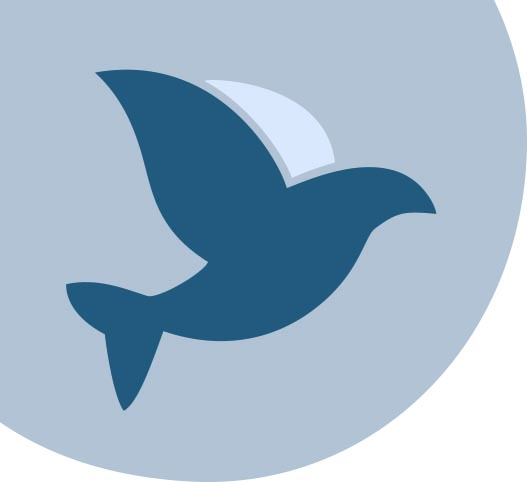 Our/my gift is $	 per [week | month | year] for an annual total of $		(circle one)Name(s): 	Address: 	 City: 	 State: 	 Zip: 	Telephone(s):	 E-mail: 	Signature: 	 Date: 		I do not wish to receive pledge envelopes. (you will automatically receive pledge envelopes unless you check the box.) We've Come this far by Faith – Annual Giving Campaign for 2021
[NAME] Episcopal ChurchOur /my gift is $	 per [week | month | year] for an annual total of $		(circle one)Name(s): 	Address: 	 City: 	 State: 	 Zip: 	Telephone(s):	 E-mail: 	Signature: 	 Date: 		I do not wish to receive pledge envelopes. (you will automatically receive pledge envelopes unless you check the box.)We've Come this far by Faith – Annual Giving Campaign for 2021
[NAME] Episcopal ChurchOur /my gift is $	 per [week | month | year] for an annual total of $		(circle one)Name(s): 	Address: 	 City: 	 State: 	 Zip: 	Telephone(s):	 E-mail: 	Signature: 	 Date: 		I do not wish to receive pledge envelopes. (you will automatically receive pledge envelopes unless you check the box.)Weekly Pledge as Proportion of IncomeWeekly Pledge as Proportion of IncomeWeekly Pledge as Proportion of IncomeWeekly Pledge as Proportion of IncomeWeekly Pledge as Proportion of IncomeWeekly Pledge as Proportion of IncomeWeekly Pledge as Proportion of IncomeWeekly Pledge as Proportion of IncomeWeekly Pledge as Proportion of IncomeWeekly Pledge as Proportion of IncomeAnnual IncomeWeekly Income3%4%5%6%7%8%9%10%11%12%$20,000$385$12$15$19$23$27$31$35$38$42$46$30,000$577$17$23$29$35$40$46$52$58$63$69$40,000$769$23$31$38$46$54$62$69$77$85$92$50,000$962$29$38$48$58$67$77$87$96$106$115$60,000$1,154$35$46$58$69$81$92$104$115$127$138$70,000$1,346$40$54$67$81$94$108$121$135$148$162$80,000$1,538$46$62$77$92$108$123$138$154$169$185$90,000$1,731$52$69$87$104$121$138$156$173$190$208$100,000$1,923$58$77$96$115$135$154$173$192$212$231$110,000$2,115$63$85$106$127$148$169$190$212$233$254$120,000$2,308$69$92$115$138$162$185$208$231$254$277$130,000$2,500$75$100$125$150$175$200$225$250$275$300Weekly Pledge as Proportion of IncomeWeekly Pledge as Proportion of IncomeWeekly Pledge as Proportion of IncomeWeekly Pledge as Proportion of IncomeWeekly Pledge as Proportion of IncomeWeekly Pledge as Proportion of IncomeWeekly Pledge as Proportion of IncomeWeekly Pledge as Proportion of IncomeWeekly Pledge as Proportion of IncomeWeekly Pledge as Proportion of IncomeAnnual IncomeWeekly Income3%4%5%6%7%8%9%10%11%12%$20,000$385$12$15$19$23$27$31$35$38$42$46$30,000$577$17$23$29$35$40$46$52$58$63$69$40,000$769$23$31$38$46$54$62$69$77$85$92$50,000$962$29$38$48$58$67$77$87$96$106$115$60,000$1,154$35$46$58$69$81$92$104$115$127$138$70,000$1,346$40$54$67$81$94$108$121$135$148$162$80,000$1,538$46$62$77$92$108$123$138$154$169$185$90,000$1,731$52$69$87$104$121$138$156$173$190$208$100,000$1,923$58$77$96$115$135$154$173$192$212$231$110,000$2,115$63$85$106$127$148$169$190$212$233$254$120,000$2,308$69$92$115$138$162$185$208$231$254$277$130,000$2,500$75$100$125$150$175$200$225$250$275$300Weekly Pledge as Proportion of IncomeWeekly Pledge as Proportion of IncomeWeekly Pledge as Proportion of IncomeWeekly Pledge as Proportion of IncomeWeekly Pledge as Proportion of IncomeWeekly Pledge as Proportion of IncomeWeekly Pledge as Proportion of IncomeWeekly Pledge as Proportion of IncomeWeekly Pledge as Proportion of IncomeWeekly Pledge as Proportion of IncomeAnnual IncomeWeekly Income3%4%5%6%7%8%9%10%11%12%$20,000$385$12$15$19$23$27$31$35$38$42$46$30,000$577$17$23$29$35$40$46$52$58$63$69$40,000$769$23$31$38$46$54$62$69$77$85$92$50,000$962$29$38$48$58$67$77$87$96$106$115$60,000$1,154$35$46$58$69$81$92$104$115$127$138$70,000$1,346$40$54$67$81$94$108$121$135$148$162$80,000$1,538$46$62$77$92$108$123$138$154$169$185$90,000$1,731$52$69$87$104$121$138$156$173$190$208$100,000$1,923$58$77$96$115$135$154$173$192$212$231$110,000$2,115$63$85$106$127$148$169$190$212$233$254$120,000$2,308$69$92$115$138$162$185$208$231$254$277$130,000$2,500$75$100$125$150$175$200$225$250$275$300